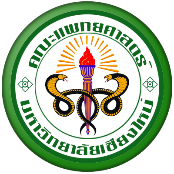 แบบฟอร์มขอสมัครรับทุนโครงการวิจัยเพื่อนวัตกรรมคณะแพทยศาสตร์ มหาวิทยาลัยเชียงใหม่ระบุประเภททุนโครงการนวัตกรรมที่ประสงค์จะขอรับ ทุนทดลองทำ ทุนพัฒนาต่อยอดชื่อโครงการและระยะเวลาทีมวิจัยในโครงการหัวหน้าโครงการนักวิจัยร่วม 	* สามารถเพิ่มจำนวนนักวิจัยร่วมได้ตามความเหมาะสมงบประมาณโครงการรายละเอียดการจัดซื้อครุภัณฑ์ : กรณีมีความต้องการซื้อครุภัณฑ์ให้ใส่รายละเอียด ดังนี้สรุปข้อมูลผลิตภัณฑ์ / บริการ / เทคโนโลยี ที่ท่านต้องการพัฒนา (อธิบายผลิตภัณฑ์/บริการ/ เทคโนโลยีที่ต้องการพัฒนาโดยสังเขป สามารถแนบรูปภาพประกอบ)ระดับความพร้อมเทคโนโลยี (Technology Readiness Level-TRL) (ระบุระดับความพร้อมของเทคโนโลยี / องค์ความรู้ที่เสนอขอรับทุน)ที่มาและความสำคัญของการประดิษฐ์ (อธิบายที่มา ประเด็นปัญหาที่นำมาสู่การนำเสนอผลิตภัณฑ์/บริการ / เทคโนโลยีและการทำวิจัยในโครงการนี้)ข้อมูลส่วนที่เป็นความใหม่หรือมีการพัฒนาต่อยอด (ระบุ รายละเอียดส่วนของการประดิษฐ์ที่ไม่เคยมีมาก่อน หรือส่วนที่มีการพัฒนาต่อยอดเพื่อแก้ไขปัญหาจากสิ่งประดิษฐ์เดิมที่มีอยู่ก่อน)ผลงานหรือโครงการในลักษณะเดียวกันหรือที่เกี่ยวข้องของท่านในช่วงที่ผ่านมา (ถ้ามี) (ระบุโครงการ ผลงานที่ทีมวิจัยได้พัฒนาสำเร็จมาก่อนหน้า ในกรณีที่ข้อเสนอโครงการนี้เป็นการต่อยอดจากงานเดิม ให้อธิบายรายละเอียดเกี่ยวกับการโครงการก่อนหน้าโดยสังเขปและเหตุผลที่ต้องการพัฒนาต่อยอดในโครงการนี้)ข้อมูลด้านตลาดและลูกค้าเป้าหมาย (ระบุกลุ่มลูกค้าเป้าหมายของผลิตภัณฑ์ / บริการจากผลงานวิจัยนี้ และอธิบายให้เห็นว่าตลาดที่จะเข้าถึงนี้มีความน่าสนใจอย่างไร เช่น ขนาด แนวโน้ม ความต้องการของลูกค้า ฯลฯ รวมถึงข้อมูลการผลิตและจำหน่ายผลิตภัณฑ์เดิมที่เกี่ยวข้องในช่วงที่ผ่านมา (ถ้ามี))จุดเด่นของผลงานเทียบกับคู่แข่ง (ระบุจุดเด่นของผลิตภัณฑ์ องค์ความรู้ หรือเทคโนโลยีที่จะได้จากโครงการนี้ เพื่อแสดงให้เห็นว่ามีความโดดเด่นและหรือแตกต่างจากเทคโนโลยีเดิม / คู่แข่งอย่างไร)วัตถุประสงค์ในการสร้างสรรค์/ประดิษฐ์ (ระบุเป็นข้อๆ)ขั้นตอน/กระบวนการประดิษฐ์ โดยย่อ (ระบุขั้นตอน กระบวนการประดิษฐ์เป็นข้อๆ)Output ของโครงการ (ระบุผลที่คาดว่าจะได้รับเมื่อเสร็จเป็นข้อๆ)รูปภาพประกอบ (ใส่รูปภาพ / แบบจำลองที่สื่อให้เห็นถึงผลิตภัณฑ์ /บริการ / เทคโนโลยี)ข้อมูลเกี่ยวกับบริษัทร่วมทุน และแผนการนำงานวิจัยไปใช้ประโยชน์ / การทำตลาด (ถ้ามี) (ให้ข้อมูลเกี่ยวกับประวัติความเป็นมาของบริษัทโดยย่อ ผลิตภัณฑ์/บริการของบริษัทในปัจจุบัน เหตุผลที่เข้าร่วมพัฒนางานวิจัยภายใต้โครงการนี้ และแนวทาง /แผนการผลิตและจำหน่ายผลิตภัณฑ์/บริการจากผลงานวิจัยนี้โดยสังเขป)ลงชื่อ................................................................      (……………………………………………………..)หัวหน้าโครงการลงชื่อ................................................................      (……………………………………………………..)หัวหน้างาน/ฝ่าย/ภาควิชา...................................ภาษาไทย ภาษาอังกฤษ ระยะเวลาโครงการ (เดือน) ข้อมูลหัวหน้าโครงการข้อมูลหัวหน้าโครงการข้อมูลหัวหน้าโครงการข้อมูลหัวหน้าโครงการข้อมูลหัวหน้าโครงการข้อมูลหัวหน้าโครงการชื่อ – นามสกุลตำแหน่งคุณวุฒิคุณวุฒิความชำนาญ/ความสนใจพิเศษความชำนาญ/ความสนใจพิเศษสังกัดโทรศัพท์โทรสารEmailประวัติการศึกษา ประวัติการศึกษา ประวัติการศึกษา ประวัติการศึกษา ประวัติการศึกษา ประวัติการศึกษา ประสบการณ์ทำงานประสบการณ์ทำงานประสบการณ์ทำงานประสบการณ์ทำงานประสบการณ์ทำงานประสบการณ์ทำงานผลงานวิจัยเด่นผลงานวิจัยเด่นผลงานวิจัยเด่นผลงานวิจัยเด่นผลงานวิจัยเด่นผลงานวิจัยเด่นข้อมูลนักวิจัยร่วม 1ข้อมูลนักวิจัยร่วม 1ข้อมูลนักวิจัยร่วม 1ข้อมูลนักวิจัยร่วม 1ข้อมูลนักวิจัยร่วม 1ข้อมูลนักวิจัยร่วม 1ชื่อ – นามสกุล ตำแหน่งคุณวุฒิคุณวุฒิความชำนาญ/ความสนใจพิเศษความชำนาญ/ความสนใจพิเศษสังกัดโทรศัพท์โทรสารEmailประเภทงบประมาณรายละเอียดงบประมาณ (บาท)งบดำเนินงาน: ค่าตอบแทนงบดำเนินงาน: ค่าจ้างงบดำเนินงาน: ค่าวัสดุงบดำเนินงาน: ค่าใช้สอย-งบลงทุน: ค่าครุภัณฑ์รวมชื่อครุภัณฑ์ครุภัณฑ์ที่ขอสนับสนุนครุภัณฑ์ที่ขอสนับสนุนครุภัณฑ์ที่ขอสนับสนุนเหตุผลและความจำเป็นต่อโครงการการใช้ประโยชน์ของครุภัณฑ์นี้เมื่อโครงการสิ้นสุดชื่อครุภัณฑ์รายละเอียดครุภัณฑ์ครุภัณฑ์ที่มีอยู่เดิม และเครื่องมือที่เกี่ยวข้องกับงานวิจัย (ถ้ามี)สถานภาพการใช้งาน ณ ปัจจุบันเหตุผลและความจำเป็นต่อโครงการการใช้ประโยชน์ของครุภัณฑ์นี้เมื่อโครงการสิ้นสุดTRLsระดับความพร้อมของเทคโนโลยีความหมายโดยสังเขปใส่เครื่องหมาย  ระดับความพร้อมเทคโนโลยีของท่านใส่เครื่องหมาย  ระดับความพร้อมเทคโนโลยีของท่านTRLsระดับความพร้อมของเทคโนโลยีความหมายโดยสังเขปปัจจุบัน (ก่อนรับทุน)เมื่อสิ้นสุดโครงการTRL0ระดับแนวคิด(Ideas)แนวคิดที่ยังไม่ได้พิสูจน์ และยังไม่ได้มีการทดสอบใดๆTRL1ระดับงานวิจัยพื้นฐาน (Scientific Research)งานวิจัยพื้นฐาน การวิจัยดำเนินการเพื่อค้นหาหลักการหรือองค์ความรู้ใหม่ด้านวิทยาศาสตร์TRL2ระดับงานวิจัยประยุกต์(Applied Research)การวิจัยเพื่อการนำไปประยุกต์ใช้ มีการระบุเกี่ยวกับการนำแนวคิดของเทคโนโลยี และ/หรือ วิธีการนำผลลัพธ์ของเทคโนโลยีจากงานวิจัยไปใช้งาน ในรูปแบบใดรูปแบบหนึ่งอย่างเฉพาะเจาะจงTRL3ระดับการพิสูจน์แนวคิดของเทคโนโลยี (Proof of Concept)พิสูจน์แล้วว่าสามารถทำงานได้ หรือมีการพิสูจน์เกี่ยวกับการวิเคราะห์ หรือ กระบวนการทดลองในการทำงานของเทคโนโลยีTRL4ระดับเทคโนโลยีมีความเที่ยงตรง (Validation)องค์ประกอบ ระบบย่อยของเทคโนโลยีมีการทดสอบความเที่ยงตรงในห้องปฏิบัติการTRL5ระดับเทคโนโลยีเพื่อการใช้งาน (Application)ระบบทั้งหมด / ระบบย่อย / องค์ประกอบของเทคโนโลยี มีการทดสอบความเที่ยงตรง ภายใต้สภาพแวดล้อมที่เกี่ยวข้องกับการใช้งานTRL6ระดับต้นแบบห้องปฏิบัติการ(Lab Test Prototype)ระบบทั้งหมด / ระบบย่อย หรือ ต้นแบบเทคโนโลยีมีการสาธิตการใช้งาน มีประสิทธิภาพตามที่กำหนด ในสภาพแวดล้อมที่เกี่ยวข้องทั้งหมดตั้งแต่ต้นจนจบTRL7ระดับทดสอบกับ Lead User (Lead User Test)ระบบต้นแบบของเทคโนโลยีมีการสาธิตการใช้งานที่มีประสิทธิภาพตามที่กำหนด ในสภาพแวดล้อมที่จะต้องมีการใช้งานTRL8ระดับการผลิตต้นแบบ(Pilot Production)ระบบของเทคโนโลยีมีความสมบูรณ์ และผ่านการทดสอบประสิทธิภาพเทคโนโลยี ในสภาพแวดล้อมแท้จริงTRL9ระดับการผลิตเชิงอุตสาหกรรม(Mass Production)พิสูจน์ได้ในการใช้งานได้หรือการผลิต ระบบของเทคโนโลยีทั้งหมดผ่านการสาธิต และการทดสอบในสภาพแวดล้อมการทำงานจริงหัวข้อเปรียบเทียบ(เช่น ด้านประสิทธิภาพ คุณภาพ ฟังก์ชั่นการใช้งาน กระบวนการผลิต ต้นทุน ความปลอดภัย ฯลฯ โดยสามารถปรับ-เพิ่มหัวข้อได้ตามความเหมาะสม)ผลิตภัณฑ์ /เทคโนโลยีจากงานวิจัยคู่แข่งโปรดระบุโดดเด่นและหรือแตกต่างจากเทคโนโลยีเดิม / คู่แข่งอย่างไร1.2.3.